TANTÁRGYI ADATLAPTantárgyleírásAlapadatokTantárgy neve (magyarul, angolul)  ● Azonosító (tantárgykód)BMEEPA tantárgy jellegeKurzustípusok és óraszámokTanulmányi teljesítményértékelés (minőségi értékelés) típusaKreditszám TantárgyfelelősTantárgyat gondozó oktatási szervezeti egységA tantárgy weblapja A tantárgy oktatásának nyelve A tantárgy tantervi szerepe, ajánlott féléveKözvetlen előkövetelmények Erős előkövetelmény:Gyenge előkövetelmény:Párhuzamos előkövetelmény:Kizáró feltétel (nem vehető fel a tantárgy, ha korábban teljesítette az alábbi tantárgyak vagy tantárgycsoportok bármelyikét):A tantárgyleírás érvényességeJóváhagyta az Építészmérnöki Kar Tanácsa, érvényesség kezdete Célkitűzések és tanulási eredmények Célkitűzések Tanulási eredmények A tantárgy sikeres teljesítésével elsajátítható kompetenciákTudás (7.1.1.a)Képesség (7.1.1.b)Képes síkbeli és térbeli tartószerkezeti modelleket létrehozni, azok eredményeit közelítő kézi számításokkal ellenőrizni, a felmerülő mechanikai jelenségeket értelmezni.Képes síkbeli és térbeli rúdszerkezetek és lemezek méretezését végeselemes szoftver segítségével elvégezni.Attitűd (7.1.1.c)Autonómia és felelősség (7.1.1.d)Oktatási módszertan Tanulástámogató anyagokSzakirodalom:Jegyzetek, segédletek, példatárak:Letölthető anyagok:Tantárgy tematikájaElőadások tematikájaBevezetés. Végeselemes modellezési szintek.Saint Venant elvVEM alkotóelemeiA módszer elemei: mátrixszámítás, operátorok, operátormátrixokElmozdulásmódszerRugalmasságtan alapegyenleteiPeremértékfeladatok megoldásaPotenciális energia minimumtételeDiszkretizálás. Gyenge és erős megoldások.Rúd, gerendaTárcsa, lemez, héjInterpolációs polinomok, illesztések.Kompilálás, hibaanalízis.Gyakorlati órák tematikájaMátrixszámításVéges differencia módszerPeremértékfeladatokRácsostartó számítása elmozdulásmódszerrelKételemű, C1 folytonos hajlított rúd számításaAlulbordás vasbeton födém számításaAláfeszített ívtartó számításaEsettanulmányokTantárgyKövetelmények A Tanulmányi teljesítmény ellenőrzése ÉS értékeléseÁltalános szabályok Teljesítményértékelési módszerekTeljesítményértékelések részaránya a minősítésbenA vizsga mint összegző tanulmányi teljesítményértékelés során 100 pont szerezhető.A féléves érdemjegy a félévközi pontszám és a vizsgán megszerzett további pontszámok alapján határozható meg.Féléves jegyet a tárgy előadója megajánlhat megfelelő színvonalon elvégzett félévközi feladatok esetén.Érdemjegy megállapítás Javítás és pótlás A tantárgy elvégzéséhez szükséges tanulmányi munka Jóváhagyás és érvényességJóváhagyta az Építészmérnöki Kar Tanácsa, érvényesség kezdete 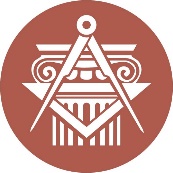 BUDAPESTI MŰSZAKI ÉS GAZDASÁGTUDOMÁNYI EGYETEMÉPÍTÉSZMÉRNÖKI KARkurzustípusheti óraszámjellegelőadás (elmélet)gyakorlatlaboratóriumi gyakorlatneve:beosztása:elérhetősége:tevékenységóra / félévrészvétel a kontakt tanórákonfelkészülés kontakt tanórákrakijelölt tananyag önálló elsajátításafelkészülés a teljesítményértékelésekrefélévközi feladat elkészítéseszorgalmi feladatok elkészítése (nem számít az összesbe)vizsgafelkészülésösszesen:∑ 